中國書法學會(展覽通知)地址：103 台北市大同區歸綏街209號7樓之6電　話：02-25504104（上午上班時間）傳  真：02-25504094E-mail：tccsit.tccsit@msa.hinet.net受文者：本會全體會員、團體會員發文日期：108年5月15日發文字號：(108)中書華字第016號主  旨：為辦理2019年中秋節「中華情‧中國夢－兩岸美術書法交流展」，特別徵件參展，作品統一規格為4尺全開、直式（135 × 70 cm），指定內容書寫如附送件表，收件截止至6月10日止，敬請   踴躍參加。說明：（一）中華情‧中國夢系列展演活動係由中國文聯、海協會及廈門市人民政府主辦兩岸四地展品最多、規格最高之展覽，於每年9月在廈門美術館展出，並於大陸巡迴展出，影響廣大深遠。本會為協辦單位，自2013年起連續6年協助辦理臺灣區徵件及臺灣展覽等事宜，成果斐然。（二）2019年為期展出內容多元，請各位參展會友就承辦單位代為準備之家訓家規，指定135件內容書寫(135件每件必須有人寫)，統一規格為4尺直式全開（135 × 70 cm），不需裝裱，並填妥送件表(如附件) ，送件表電子檔請email 至學會tccsit.tccsit@msa.hinet.net信箱，於6月10日前寄（送）達書會辦公室彙整辦理。（三）參展資格：本會已繳納會費之會員與團體會員、顧問、諮詢委員、市縣服務處主任。（四）為維持本會書藝水平除望重書壇書家免審查外，其餘作品需經鑑賞通過。如參展作品數量過多，以主辦單位分配額度為基準，擇優錄取。名單公告於http://www.ccs.org.tw/（五）參展作品由主辦單位裱褙、印製專輯，預計於9月3日於廈門美術館揭幕展出，經大陸巡迴展出後由主辦單位收藏，不再退件。未能參展者如需退件，請自取或付回郵辦理，或留本會處理運用；（五）敬請    參與支持為感。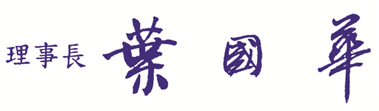 附件※送件尺寸：4尺全開135 X 70 cm 直式※書寫上面指定之家訓家規。※收件：即日起至6月28日止。台灣中國書法學會參加2019「中華情、中國夢－兩岸美術書法交流展」送件表台灣中國書法學會參加2019「中華情、中國夢－兩岸美術書法交流展」送件表台灣中國書法學會參加2019「中華情、中國夢－兩岸美術書法交流展」送件表台灣中國書法學會參加2019「中華情、中國夢－兩岸美術書法交流展」送件表姓名電話現職電子信箱住址：住址：住址：住址：簡歷及書歷：（限100字內）簡歷及書歷：（限100字內）簡歷及書歷：（限100字內）簡歷及書歷：（限100字內）作品釋文：（請正楷書寫）作品釋文：（請正楷書寫）作品釋文：（請正楷書寫）作品釋文：（請正楷書寫）